MLA St. Albans College — language school in Ireland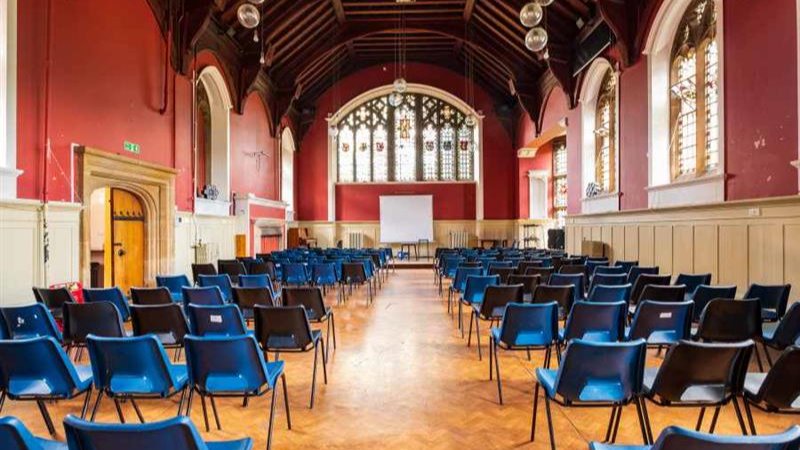 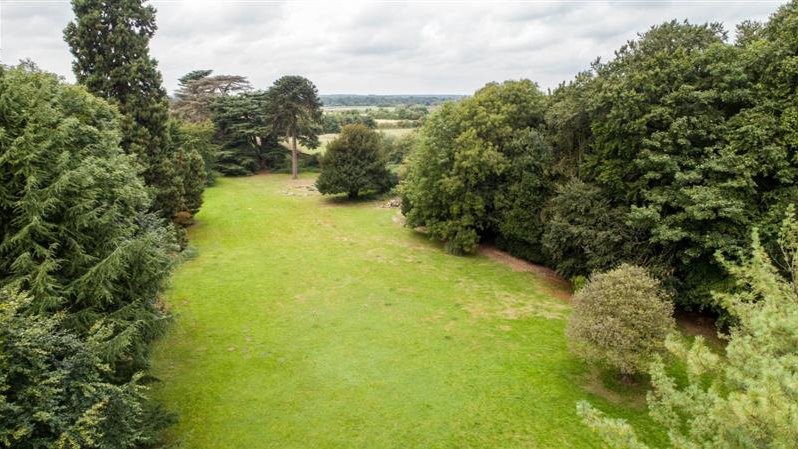 All Saints Pastoral Centre, London Colney, St Albans, UK, from 10 to 18 ageDescriptionWhy choose this programInfrastructureSport infrastructureHobbies and clubsWhat else included in the program priceRecommended arrival cityЛондонSample timetableFor booking please go to www.travelclass.org Course intensity15AccommodationCampusRoom typeTwinBathroom facilitiesSharedMealsBreakfast, Lunch and DinnerExcursions per week2Weekday excursions1Full day excursions1MorningAfternoonEveningDay 1ArrivalTransfer from airportSettling inDay 2LessonsOptional day in LondonDisco NightDay 3LessonsSport sessionsQuiz NightDay 4LessonsHalf Day Excursion to CambridgeMovie NightDay 5LessonsSport sessionsFashion NightDay 6Full Day Excursion to LondonFull Day Excursion to LondonKaraoke NightDay 7Graduation CeremonyGraduation CeremonyDeparture